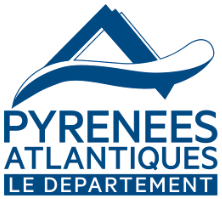 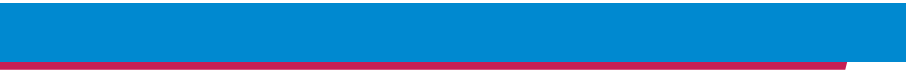 Dossier à retourner accompagné de la notification MDPH avant le 30 juin 2018.